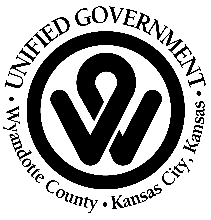 NO PROCESS DISCHARGE CERTIFICATIONFROM   ________________  TO      ________________    INDUSTRY			________________________________________________FACILITY ADDRESS 	________________________________________________________________________________________________________________________________________________TELEPHONE NUMBER	________________________________________________FACSIMILE NUMBER	________________________________________________COMPANY HEADQUARTERS OR PARENT CORPORATION NAME AND ADDRESS________________________________________________________________________________________________________________________________________________I, __________________________ hereby certify that a process discharge is not being released to the City of Kansas City, Kansas collection facility or more commonly referred to as the Wastewater Treatment Plant.  I am aware that there are significant penalties for submitting false information, including the possibility of fines and imprisonment.______________________________	__________________	______________Authorized Representative Signature		Title				DateEmail address                  ________________________________________________40 CFR 401.11q) The term “Process Wastewater” means any water which, during manufacturing or processing, comes into contact with or results from the production or use of any raw material, intermediate product, finished product, by product, or waste product.